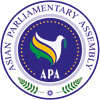 Asian Parliamentary Assembly Coordinating MeetingOn the Sideline of the 141st IPU AssemblySunday 13 October 2019- 09:30-11:00 hoursSava Center-Hall 3/0, G/FBELGRADE- SERBIADRAFT AGENDAAdoption of the AgendaOpening Remarks by H.E Prof. Mustafa Şentop, President of the Asian Parliamentary Assembly,Report by H.E .Dr. Mohammad Reza MAJIDI, APA Secretary General on the activities of the APA Secretariat since the last Coordinating Meeting in Doha, Qatar,Consideration of emergency items,Any other matters